Suomen Japaninpystykorvayhdistys ry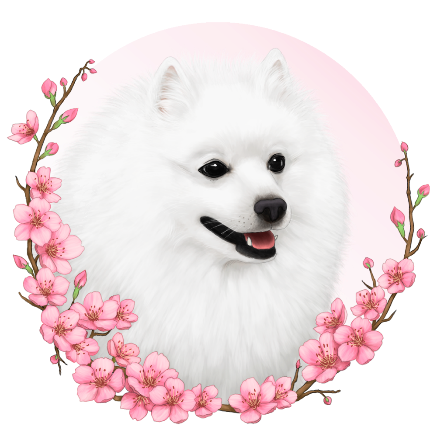 JÄSENLOMAKEHaluan liittyä Suomen japaninpystykorvayhdistys ry:n jäseneksi  YhteystiedotNimi:			_________________________________________________Lähiosoite:			_________________________________________________Postinumero ja -toimipaikka: 	_________________________________________________Puhelin:			_________________________________________________Sähköpostiosoite:		_________________________________________________Jäsenyyslaji   Vuosijäsen (Normaali yhdistyksen jäsenmuoto, jossa jäsen maksaa kulloinkin voimassa olevan vuosijäsenen jäsenmaksun vuosittain. Vuosijäsen saa yhdistyksen jäsenlehden ja 15 täyttäneellä vuosijäsenellä on myös äänioikeus yhdistyksen kokouksissa.)   Perhejäsen (Perhejäsen asuu samassa taloudessa vuosi- tai ainaisjäsenen kanssa. Perhejäsenellä ei ole äänioikeutta eikä saa jäsenlehteä.)Valkohuisku-lehtiValkohuisku on Suomen Japaninpystykorvayhdistyksen jäsenlehti, jota on julkaistu vuodesta 1982 lähtien. Lehti ilmestyy neljä kertaa vuodessa, maalis-, kesä-, syys- ja joulukuussa. Vuoden 2009 alusta Valkohuisku on julkaistu nelivärisenä. Lehden sivumääärät ovat vaihdelleet 48-68 sivun välillä. Voit valita haluatko lehden paperisena vai sähköisenä. Molemmat vaihtoehdot ovat saman hintaisia ja sisältyvät jäsenmaksuun.   Haluan lehden perinteisesti paperisena postitse.   Haluan lehden sähköpostitse PDF-muodossa.Haluan liittyä jäseneksi    heti.   ensi vuoden alusta lähtien.      Paikka ja aika	_____________________________________Allekirjoitus		_____________________________________    Huom! Liittyminen jäseneksi kuluvan vuoden aikana edellyttää, että jäsenmaksu on maksettu marraskuun loppuun mennessä. Sen jälkeen maksetut jäsenmaksut siirretään seuraavalle vuodelle ja jäsenyys alkaa seuraavan vuoden alusta lukien. Huomioi myös, että jäsenyys astuu voimaan vasta, kun hallitus on jäsenyyden hyväksynyt.Maksa jäsenmaksu yhdistyksen tilille FI24 4456 1720 0408 30 etukäteen ja käytä viitettä, tarkista jäsenmaksun summa ja viitenumero yhdistyksen kotisivuilta. Lähetä sen jälkeen tämä lomake ja maksukuitti tai sen kopio jäsensihteerilleskannattuna osoitteeseen jasensihteeri@japaninpystykorva.fi tai postitse: Tiia Leskinen Klemetintie 23, 01690 VANTAA Jos tämä tuntuu hankalalta, voit myös lähettää vastaavat tiedot sähköpostilla jäsensihteerille. Joka tapauksessa, ota yhteyttä jollain tavalla jäsensihteeriin jäsenmaksun maksettuasi, että saamme osoitteesi, mihin Valkohuisku-lehden voi lähettää!  Jäsensihteeri Tiia Leskinen puh. 0400 270 475 (iltaisin)